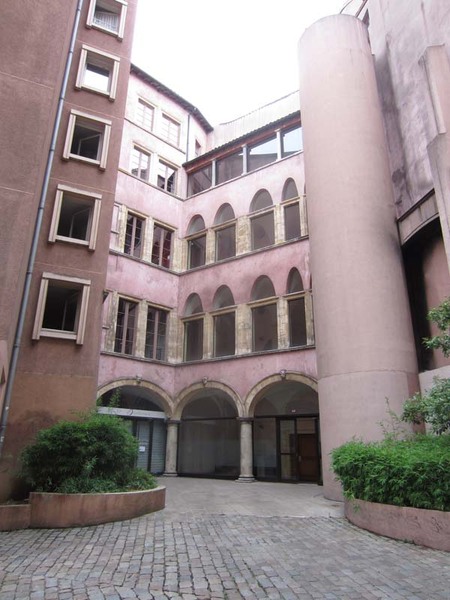 Hötel Cardon Lyon